ΛευκόΠράοςΕιρηνικόςΑθώοςΊσως λίγο αφελήςΣας αρέσουν τα πράγματα να είναι καθαρά και σε τάξηΣας αρέσει η σκέψη μιας “νέας αρχής” ή ενός κενού καμβάΜαύροΤολμηρόςΡιψοκίνδυνοςΊσως λίγο παρορμητικός μερικές φορέςΣοβαρός (ίσως λίγο παραπάνω σοβαρός απ’ ό,τι χρειάζεται)Είστε δυνατοί και αποπνέετε σεβασμό στους γύρω σαςΕίστε αξιόπιστοςΊσως λίγο εκφοβιστικός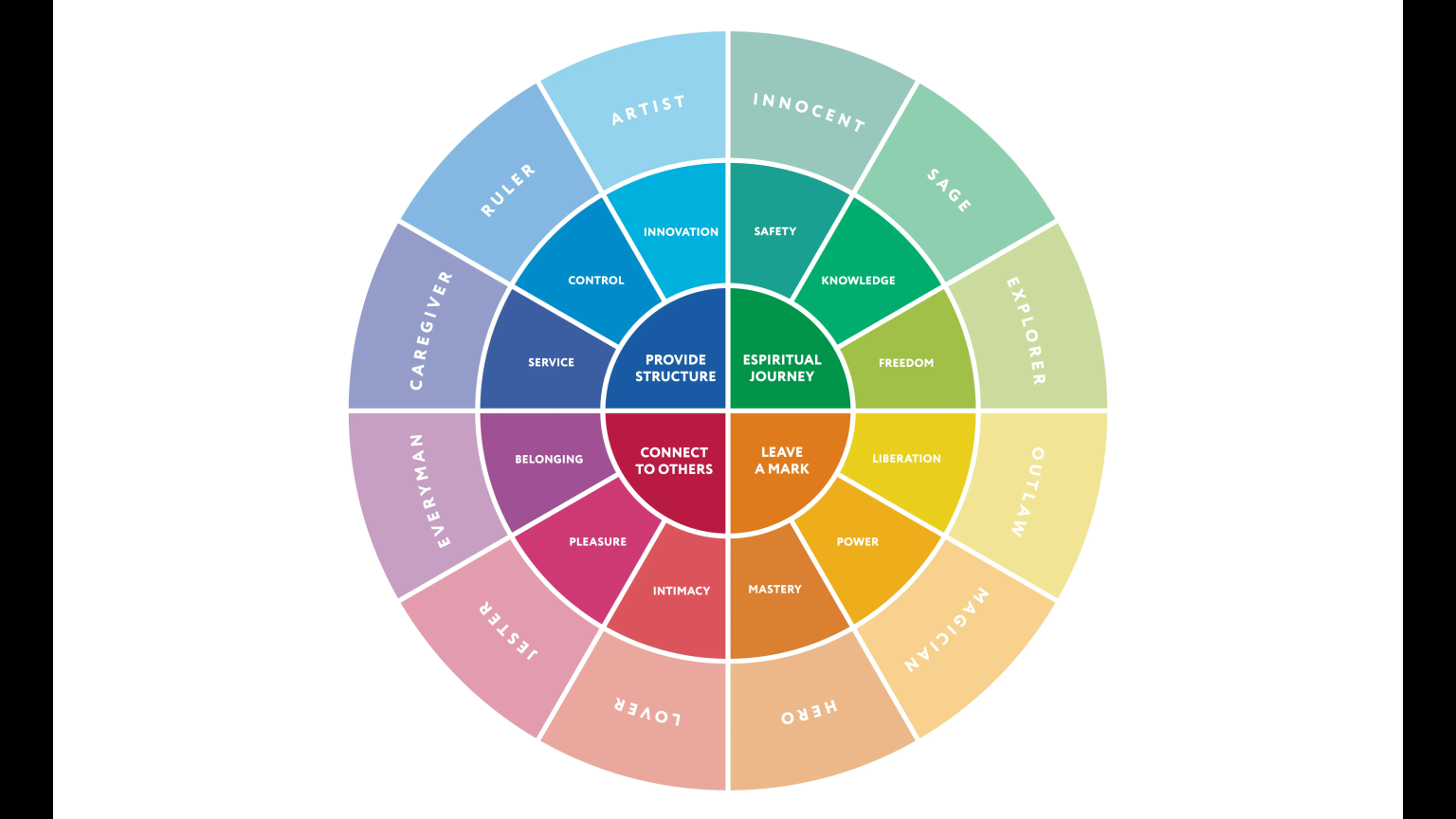 ΨυχολογίατωνχρωμάτωνΜάθε τι δείχνει το αγαπημένο σου χρώμα για τον χαρακτήρα σουΚόκκινοΤολμηρόςΑναζητά συγκινήσειςΛάτρης της περιπέτειαςΜπορεί να είναι λίγο παρορμητικόςΜπορεί να εκληφθεί ως εκφοβιστικόςΠορτοκαλίΔιασκεδαστική και παιχνιδιάρικη ενέργεια που θαυμάζουν οι γύρω τουΚοινωνικός, ίσως εξωστρεφήςΦροντίζει τα πράγματά τουΑπολαμβάνει τις σοβαρές και βαθιές συζητήσειςΧαρούμενη διάθεσηΛατρεύει να είναι οικοδεσπότης σε πάρτι ή εκδηλώσειςΌσον αφορά την παραγωγικότητα, σας αρέσει να πέφτετε με τα μούτρα στη δουλειά και να τελειώνετε τις εκκρεμότητεςΚίτρινοΈνα θετικό πνεύμαΑισιόδοξοςΧαρούμενοςΠεριπετειώδηςΠηγή ηρεμίας για τους γύρω τουΧαμόγελο και ευτυχία που εξαπλώνεται σε κάθε άτομο που συναντάΠράσινοΠρακτικόςΠροσγειωμένοςΛατρεύει να δίνει συμβουλέςΛατρεύει να βοηθάει τους άλλουςΑπολαμβάνει την ύπαιθρο και θεωρεί σημαντική την ισορροπία στη ζωήΌσον αφορά την παραγωγικότητα, θέλετε να αναλύετε μια κατάσταση προτού λάβετε δράση, επιλύετε προβλήματα και μπορείτε να βρείτε εφευρετικούς τρόπους σκέψης έξω από τα συνηθισμέναΜωβΕύστροφοςΛατρεύει μοναδικά πράγματα και θέλει να ξεχωρίζει από τους υπόλοιπουςΔημιουργικός και με εξάρσεις έμπνευσης, συντονίζεστε με τον κόσμο γύρω σας και εστιάζετε σε αυτόνΡοζΨυχολογίατωνχρωμάτωνΜάθε τι δείχνει το αγαπημένο σου χρώμα για τον χαρακτήρα σουΚόκκινοΤολμηρόςΑναζητά συγκινήσειςΛάτρης της περιπέτειαςΜπορεί να είναι λίγο παρορμητικόςΜπορεί να εκληφθεί ως εκφοβιστικόςΠορτοκαλίΔιασκεδαστική και παιχνιδιάρικη ενέργεια που θαυμάζουν οι γύρω τουΚοινωνικός, ίσως εξωστρεφήςΦροντίζει τα πράγματά τουΑπολαμβάνει τις σοβαρές και βαθιές συζητήσειςΧαρούμενη διάθεσηΛατρεύει να είναι οικοδεσπότης σε πάρτι ή εκδηλώσειςΌσον αφορά την παραγωγικότητα, σας αρέσει να πέφτετε με τα μούτρα στη δουλειά και να τελειώνετε τις εκκρεμότητεςΠράσινοΠρακτικόςΠροσγειωμένοςΛατρεύει να δίνει συμβουλέςΛατρεύει να βοηθάει τους άλλουςΑπολαμβάνει την ύπαιθρο και θεωρεί σημαντική την ισορροπία στη ζωήΌσον αφορά την παραγωγικότητα, θέλετε να αναλύετε μια κατάσταση προτού λάβετε δράση, επιλύετε προβλήματα και μπορείτε να βρείτε εφευρετικούς τρόπους σκέψης έξω από τα συνηθισμέναΜωβΕύστροφοςΛατρεύει μοναδικά πράγματα και θέλει να ξεχωρίζει από τους υπόλοιπουςΔημιουργικός και με εξάρσεις έμπνευσης, συντονίζεστε με τον κόσμο γύρω σας και εστιάζετε σε αυτόνΡοζΨυχολογίατωνχρωμάτωνΜάθε τι δείχνει το αγαπημένο σου χρώμα για τον χαρακτήρα σουΚόκκινοΤολμηρόςΑναζητά συγκινήσειςΛάτρης της περιπέτειαςΜπορεί να είναι λίγο παρορμητικόςΜπορεί να εκληφθεί ως εκφοβιστικόςΠορτοκαλίΔιασκεδαστική και παιχνιδιάρικη ενέργεια που θαυμάζουν οι γύρω τουΚοινωνικός, ίσως εξωστρεφήςΦροντίζει τα πράγματά τουΑπολαμβάνει τις σοβαρές και βαθιές συζητήσειςΧαρούμενη διάθεσηΛατρεύει να είναι οικοδεσπότης σε πάρτι ή εκδηλώσειςΌσον αφορά την παραγωγικότητα, σας αρέσει να πέφτετε με τα μούτρα στη δουλειά και να τελειώνετε τις εκκρεμότητεςΜπλεΑξιόπιστοςΈμπιστοςΕυγενήςΣυμπονετικόςΕιρηνικόςΠιστόςΙσχυρόςΌσον αφορά την παραγωγικότητα, σας αρέσει να σχεδιάζετε τον καλύτερο τρόπο χειρισμού μιας εργασίας και μπορείτε να προσαρμόζεστε όταν προκύπτουν εμπόδια.ΜπλεΑξιόπιστοςΈμπιστοςΕυγενήςΣυμπονετικόςΕιρηνικόςΠιστόςΙσχυρόςΌσον αφορά την παραγωγικότητα, σας αρέσει να σχεδιάζετε τον καλύτερο τρόπο χειρισμού μιας εργασίας και μπορείτε να προσαρμόζεστε όταν προκύπτουν εμπόδια.ΜπλεΑξιόπιστοςΈμπιστοςΕυγενήςΣυμπονετικόςΕιρηνικόςΠιστόςΙσχυρόςΌσον αφορά την παραγωγικότητα, σας αρέσει να σχεδιάζετε τον καλύτερο τρόπο χειρισμού μιας εργασίας και μπορείτε να προσαρμόζεστε όταν προκύπτουν εμπόδια.ΠράσινοΠρακτικόςΠροσγειωμένοςΛατρεύει να δίνει συμβουλέςΛατρεύει να βοηθάει τους άλλουςΑπολαμβάνει την ύπαιθρο και θεωρεί σημαντική την ισορροπία στη ζωήΌσον αφορά την παραγωγικότητα, θέλετε να αναλύετε μια κατάσταση προτού λάβετε δράση, επιλύετε προβλήματα και μπορείτε να βρείτε εφευρετικούς τρόπους σκέψης έξω από τα συνηθισμέναΜωβΕύστροφοςΛατρεύει μοναδικά πράγματα και θέλει να ξεχωρίζει από τους υπόλοιπουςΔημιουργικός και με εξάρσεις έμπνευσης, συντονίζεστε με τον κόσμο γύρω σας και εστιάζετε σε αυτόνΡοζΨυχολογίατωνχρωμάτωνΜάθε τι δείχνει το αγαπημένο σου χρώμα για τον χαρακτήρα σουΚόκκινοΤολμηρόςΑναζητά συγκινήσειςΛάτρης της περιπέτειαςΜπορεί να είναι λίγο παρορμητικόςΜπορεί να εκληφθεί ως εκφοβιστικόςΠορτοκαλίΔιασκεδαστική και παιχνιδιάρικη ενέργεια που θαυμάζουν οι γύρω τουΚοινωνικός, ίσως εξωστρεφήςΦροντίζει τα πράγματά τουΑπολαμβάνει τις σοβαρές και βαθιές συζητήσειςΧαρούμενη διάθεσηΛατρεύει να είναι οικοδεσπότης σε πάρτι ή εκδηλώσειςΌσον αφορά την παραγωγικότητα, σας αρέσει να πέφτετε με τα μούτρα στη δουλειά και να τελειώνετε τις εκκρεμότητεςΜπλεΑξιόπιστοςΈμπιστοςΕυγενήςΣυμπονετικόςΕιρηνικόςΠιστόςΙσχυρόςΌσον αφορά την παραγωγικότητα, σας αρέσει να σχεδιάζετε τον καλύτερο τρόπο χειρισμού μιας εργασίας και μπορείτε να προσαρμόζεστε όταν προκύπτουν εμπόδια.ΜπλεΑξιόπιστοςΈμπιστοςΕυγενήςΣυμπονετικόςΕιρηνικόςΠιστόςΙσχυρόςΌσον αφορά την παραγωγικότητα, σας αρέσει να σχεδιάζετε τον καλύτερο τρόπο χειρισμού μιας εργασίας και μπορείτε να προσαρμόζεστε όταν προκύπτουν εμπόδια.ΜπλεΑξιόπιστοςΈμπιστοςΕυγενήςΣυμπονετικόςΕιρηνικόςΠιστόςΙσχυρόςΌσον αφορά την παραγωγικότητα, σας αρέσει να σχεδιάζετε τον καλύτερο τρόπο χειρισμού μιας εργασίας και μπορείτε να προσαρμόζεστε όταν προκύπτουν εμπόδια.ΔιασκεδαστικόςΠαιχνιδιάρικοςΊσως λίγο αφελήςΑκολουθείτε πάντα την καρδιά σας και δεν φοβάστε να εκφράσετε τα συναισθήματά σαςΗ αγάπη και η οικογένεια είναι πολύ σημαντικά για εσάς